109年苗栗縣鄉公所總決算統計分析壹、前言本鄉施政計畫實施概況，109年度歲入方面：經資門預算數總計232,827,000元，決算數合計275,426,268元。歲出方面,經常門預算數總計202,417,000元，決算數合計167,490,440元。資本門預算數總計40,056,000元，決算數合計32,736,547元。財政為施政之基礎，特此研究整理本鄉109年度預決算執行及近兩年來決算執行情形，分析歲入與歲出、鄉庫收支實況及自有財源等，期以協助首長與各單位在訂定未來施政目標之參考與決策。貳、本鄉施政目標現況本年度經常性業務計劃，依照施政計劃如期完成，持續性工作計劃於下年度賡續辦理，茲將經常性計劃外之辦理概況，分述於下:(一)一般政務：1.以服務鄉民為宗旨，依照施政計劃推動鄉政。2.持續落實文書減量，依行政院訂定之相關規定辦理電子交換公文，提昇公文電子處理比例。      3.為應e化時代，網頁資訊訊息隨時更新及傳送藝文、政令宣導活動。(二)教育科學文化：1.辦理全國語文競賽、多元閱讀推廣與館藏充實計畫、健康城市書香閱讀等活動。2.圖書館營運結合社區生活，提供學子優質環境及推廣常態性藝文活動。3.積極推動客語成為通行語等計畫。(三)經濟發展：1.辦理水旱田輪作、轉作及配合農作物病蟲害防治等工作。2.加強維護產業道路、中油睦鄰回饋各項工程、客家生活營造計畫、村里聚落環境再造暨改善、路燈交通安全維護、設置等工作。3.依限完成本鄉道路、擋土牆、排水系統改善等工程。(四)社會福利、社區發展及環境保護：1.辦理各項社會福利與社會救助等工作，依實施計劃執行。2.積極辦理本鄉鄉立納骨塔興建，預計110年底完工。3.輔導及補助社區辦理各項社區活動。4.辦理公館藝術文化節、五穀豐燈嘉年華等大型活動提升本鄉能見度、增加鄉民參與並推廣農特產品。5.開放老人文康中心並提供各項內部設備供鄉內老人使用，以提昇老人休閒生活品質。6.推行環境衛生及綠美化、清運垃圾、資源回收等工作依計劃順利完成。參、總預算執行概況(一)當年度預算數與決算數之比較：1.歲入方面：經資門預算數總計233,827,000元，收入實現數245,160,957元，應收歲入數30,265,311元，決算數合計275,426,268元，佔預算數114.67%，詳如表1。       資料來源：苗栗縣公館鄉109年度總決算2.歲出方面：(1)經常門預算數總計202,417,000元，執行結果本年度支付實現數161,442,789元，應付歲出數2,537,059元，歲出保留數3,510,592元，決算數合計167,490,440元，達預算數83.75%。(2)資本門預算數總計40,056,000元，執行結果本年度支付實現數6,341,648元，應付歲出數6,366,898元，歲出保留數20,028,001元，決算數合計32,736,547元，達預算數81.80 %。　　資料來源：苗栗縣公館鄉109度總決算肆、資產負債概況（一）資產：公庫存款249,825,272元，專戶存款110,826,800元，存出保證金109,850元，預付款932,640元，應收款項7,276,180元，應收其他政府款23,765,767元，暫付款76,687元，合計392,825,272元，轉下年度繼續使用。（二）負債：應付代收款102,257,082元， 應付保管款947,032元，應付款項62,755,846元，存入保證金7,740,965元，合計173,700,925元，轉下年度繼續辦理。 （三）淨資產：資產負債淨額219,124,347元。伍、近4年度決算數執行情形　 106至109年度之歲入決算數108年度最高為280,119,361元，最低為106年度為252,420,057元，其中各年度之歲入以稅課收入為主要收入，其次為補助及協助收入；歲出決算數最高為107年度為300,704,490元，最低為109年度為200,226,987元，其中各年度以一般政務支出占比最高；歲入餘絀最高為109年度為75,199,281元，歲入餘絀最低為107年度為-29,589,212元，上述各年度之詳細情形詳如下表2。表2　106年至109年歲入歲出餘絀明細表                                                              單位:元                                         資料來源：苗栗縣公館鄉109年度總決算108年度由於捐獻及贈與收入增加最多，故歲入合計高於其他年度，而106年稅課收入及其他收入較少，106年度歲入為106年至109年度最低點，其中由於109年社會福利支出較少，使得歲出合計為106年至109年中之最低點，再加上收入為275,426,268，因此收支餘絀為75,199,281為四年當中之最高點。圖　106年至109年歲入歲出餘絀比較表單位:元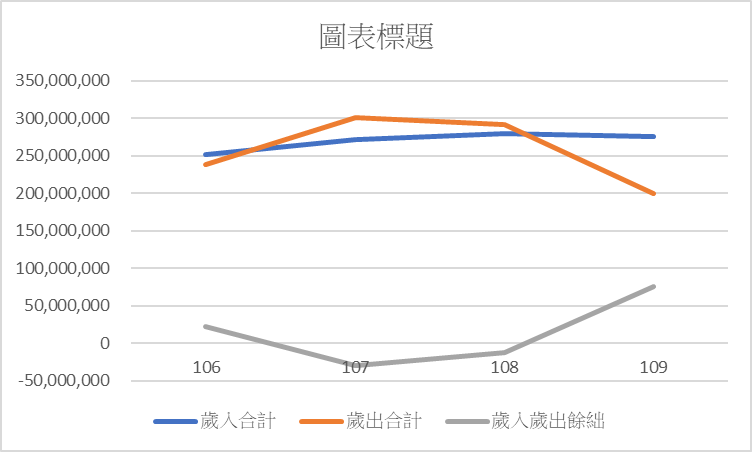                                 資料來源：苗栗縣公館鄉103~106年度總決算陸、結論    106年至108因鄉立納骨塔興建辦理保留故降低歲入歲出餘絀，而109年度已無編列納骨塔興建預算其歲出預算為106年至109年之最低點，歲入歲出餘絀為各年度最高點。109年決算數歲入歲出賸餘為7,500餘萬元，其原因分為兩大部分，第一部分為歲出決算數的減少，當年度歲出決算數減少4,200萬餘元，其中歲出經常門方面，主要為人事費結餘2,300萬餘元，因實際進用員額較少；歲出資本門方面， 因計畫變更致未實施及營繕工程結餘800萬餘元。第二部分為歲入決算數的增加，共增加4,100萬餘元，其中主要為稅課收入較預算數增加2,900萬餘元。因此，綜上所述，本年度並無出現財務赤字之情事，期許未來年度也能繼續保持。    歲出方面，不論是經常門預算的執行率或是資本門預算的執行率皆有達到80%的標準，分別為83.75%以及81.80%，顯示本公所在預算執行方面屬於優良；歲入方面，預算執行率為117.79%，也有達到預期之目標，綜上所述，整體而言，本年度在歲入歲出方面執行情況良好。表1 109年度歲入歲出簡明比較分析表    表1 109年度歲入歲出簡明比較分析表    表1 109年度歲入歲出簡明比較分析表    表1 109年度歲入歲出簡明比較分析表    表1 109年度歲入歲出簡明比較分析表    表1 109年度歲入歲出簡明比較分析表    單位：新台幣元單位：新台幣元單位：新台幣元項   目預算數決算數比較增減數百分比百分比項   目預算數決算數比較增減數增減％占決算總額％項   目預算數決算數比較增減數增減％占決算總額％一、歲入合計233,827,000275,426,26841,599,26817.79100.0001.稅課收入172,339,000201,835,56029,496,56017.1272.2804.罰款及賠償收入20,00075,244552449276.220.0305.規費收入510,000655,580145,58028.550.2407.財產收入2,661,0004,362,6611,701,66163.951.5809.補助及協助收入38,295,00049,341,09511,046,09528.8417.9110.捐獻及贈與收入1,653,0004,654,4863,001,486181.581.6912.其他收入18,349,00014,501,642-3,847,358-20.975.27二、歲出合計242,473,000200,226,987-42,246,013-17.42100.0001.一般政務支出108,043,13085,173,607-22,869,523-21.1742.5402.教育科學文化支出6,480,0004,940,814-1,539,186-23.752.4703.經濟發展支出35,052,69029,940,680-5,112,010-14.5814.9504.社會福利支出12,692,70011,594,679-1,098,021-8.655.7905.社區發展及環境保護支出54,082,51551,144,208-2,938,307-5.4325.5406.退休撫卹支出21,045,00016,227,654-4,817,346-22.898.1307.債務支出200,000-200,000-100.0008.補助及其他支出4,876,9651,205,345-3,671,620-75.280.60三、歲入歲出餘絀-8,646,00075,199,28183,845,281-969.76項    目106 年度106 年度107 年度107 年度108 年度108 年度109年109年項    目金  額％金  額％金  額％金額％一、歲入合計252,420,057100.0271,115,278 100.00280,119,361100.00275,426,268100.001.稅課收入179,793,17271.23183,079,071 67.53198,644,318 70.92201,835,560 73.283.罰款及賠償收入291,8690.1276,100 0.0352,464 0.0275,244 0.034.規費收入470,5700.19533,283 0.20603,250 0.22655,580 0.246.財產收入6,016,0892.384,693,835 1.734,775,491 1.704,362,661 1.588.補助及協助收入57,696,20422.8563,063,662 23.2657,430,637 20.5049,341,095 17.919.捐獻及贈與收入5,2000.007,600,269 2.714,654,486 1.6911.其他收入8,146,9533.2319,669,327 7.2511,012,932 3.9314,501,642 5.27二、歲出合計238,248,421100.00300,704,490100.00292,002,775100.00200,226,987100.001.一般政務支出83,993,17535.2593,148,701 30.9784,873,480 29.0785,173,607 42.542.教育科學文化支出6,757,4842.844,778,395 1.595,610,690 1.924,940,814 2.473.經濟發展支出33,581,76414.1065,030,002 21.6350,228,359 17.2029,940,680 14.954.社會福利支出53,250,33022.3572,983,255 24.2771,845,002 24.6011,594,679 5.795.社區發展及環境保護支出40,422,68016.9745,290,325 15.0660,153,487 20.6051,144,208 25.546.退休撫卹支出18,188,5857.6318,363,519 6.1117,119,139 5.8616,227,654 8.18.債務支出10.其他支出2,054,4030.861,110,293 0.372,172,618 0.751,205,345 0.6三、歲入歲出餘絀14,171,636-29,589,212-11,833,41475,199,281